附件2对接活动联系人及联系方式1. 工信部门联系人报送至fwtxc@gdei.gov.cn。    2. 教育部门联系人请扫码进行报送。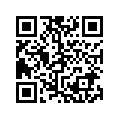 单位姓名职务座机手机邮箱